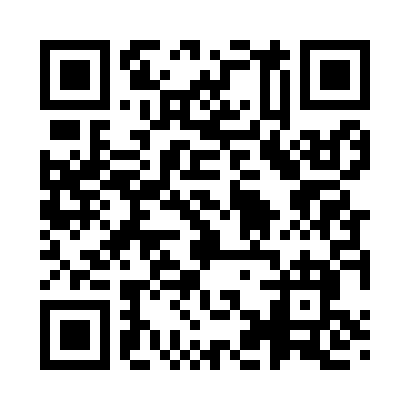 Prayer times for Tallent Town, Virginia, USAMon 1 Jul 2024 - Wed 31 Jul 2024High Latitude Method: Angle Based RulePrayer Calculation Method: Islamic Society of North AmericaAsar Calculation Method: ShafiPrayer times provided by https://www.salahtimes.comDateDayFajrSunriseDhuhrAsrMaghribIsha1Mon4:175:481:115:058:3410:052Tue4:175:491:115:058:3310:053Wed4:185:491:115:068:3310:054Thu4:195:501:125:068:3310:045Fri4:195:511:125:068:3310:046Sat4:205:511:125:068:3310:047Sun4:215:521:125:068:3210:038Mon4:225:521:125:068:3210:029Tue4:235:531:125:068:3210:0210Wed4:235:541:135:068:3110:0111Thu4:245:541:135:068:3110:0112Fri4:255:551:135:068:3010:0013Sat4:265:561:135:068:309:5914Sun4:275:561:135:068:309:5815Mon4:285:571:135:068:299:5816Tue4:295:581:135:068:289:5717Wed4:305:581:135:068:289:5618Thu4:315:591:135:068:279:5519Fri4:326:001:135:068:279:5420Sat4:336:011:145:068:269:5321Sun4:346:021:145:068:259:5222Mon4:366:021:145:068:249:5123Tue4:376:031:145:068:249:5024Wed4:386:041:145:068:239:4925Thu4:396:051:145:058:229:4826Fri4:406:061:145:058:219:4727Sat4:416:061:145:058:209:4528Sun4:426:071:145:058:209:4429Mon4:436:081:145:058:199:4330Tue4:456:091:145:048:189:4231Wed4:466:101:135:048:179:40